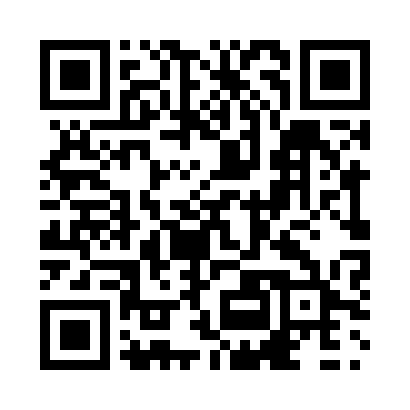 Prayer times for La Branche, Quebec, CanadaMon 1 Jul 2024 - Wed 31 Jul 2024High Latitude Method: Angle Based RulePrayer Calculation Method: Islamic Society of North AmericaAsar Calculation Method: HanafiPrayer times provided by https://www.salahtimes.comDateDayFajrSunriseDhuhrAsrMaghribIsha1Mon2:514:5412:496:158:4310:462Tue2:524:5512:496:158:4310:463Wed2:524:5512:496:158:4310:464Thu2:534:5612:496:158:4210:465Fri2:534:5712:496:158:4210:466Sat2:534:5712:506:148:4210:467Sun2:544:5812:506:148:4110:458Mon2:564:5912:506:148:4110:439Tue2:575:0012:506:148:4010:4210Wed2:595:0112:506:148:3910:4111Thu3:005:0212:506:138:3910:4012Fri3:025:0312:506:138:3810:3813Sat3:035:0312:516:138:3710:3714Sun3:055:0412:516:128:3710:3515Mon3:075:0512:516:128:3610:3416Tue3:095:0612:516:118:3510:3217Wed3:105:0712:516:118:3410:3118Thu3:125:0812:516:108:3310:2919Fri3:145:1012:516:108:3210:2720Sat3:165:1112:516:098:3110:2621Sun3:185:1212:516:098:3010:2422Mon3:195:1312:516:088:2910:2223Tue3:215:1412:516:088:2810:2024Wed3:235:1512:516:078:2710:1825Thu3:255:1612:516:068:2610:1626Fri3:275:1712:516:068:2410:1427Sat3:295:1912:516:058:2310:1328Sun3:315:2012:516:048:2210:1129Mon3:335:2112:516:038:2110:0930Tue3:355:2212:516:038:1910:0731Wed3:375:2412:516:028:1810:04